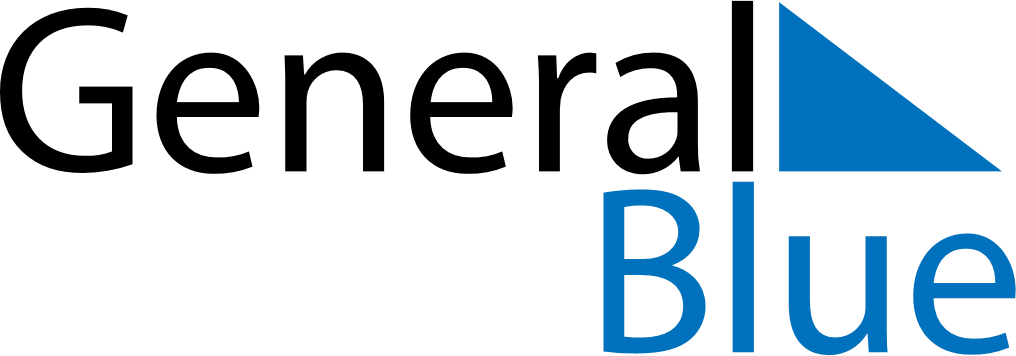 October 2030October 2030October 2030UkraineUkraineMondayTuesdayWednesdayThursdayFridaySaturdaySunday123456Defenders of Ukraine Day78910111213141516171819202122232425262728293031